Как исправить ошибку в документе? 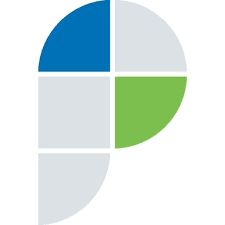 Управление Росреестра по Астраханской области дает разъяснения, как исправить реестровую или техническую ошибку в документе.Техническая ошибка — это опечатка грамматического или арифметического характера, которая была допущена сотрудником ведомства при переносе в ЕГРН данных из предоставленных на учет документов. Как правило, такие ошибки возникают при написании ФИО собственников, дате или месте их рождения, адресе объекта недвижимости и т.д.Реестровая ошибка — неточность, допущенная при переносе сведений в ЕГРН из некорректно подготовленных документов. То есть, ошибка уже содержалась в первичных источниках (технический или межевой план, карта-план территории, акт обследования и т.д.). Как правило, такие ошибки заключаются в неточности границ объекта, искажению его площади или вида разрешенного использования. Ошибки подобного рода могут привести к «наложению» участков, увеличению налоговой базы, возникновению судебных споров, невозможности использования недвижимости по прямому назначению и проч.Любая ошибка, допущенная в ЕГРН, напрямую влияет на возможность и сроки проведения сделок с недвижимостью.При обнаружении ошибки в описании границ земельного участка, собственнику, как правило, приходится решать земельный спор в судебном порядке, Если же жилой дом построен на участке, который по документам не предназначен для индивидуального жилищного строительства (ИЖС), то собственнику придется доказывать свое право проживать в нем.Если исправление технической или реестровой ошибки может нарушить законные интересы собственника или третьей стороны, которые полагались на сведения, содержащиеся в ЕГРН, то она может быть исправлена исключительно по решению суда.В том случае, когда ошибка не влечет за собой возникновение, прекращение или переход права, то любая заинтересованная сторона вправе обратиться в орган регистрации прав с заявлением об исправлении ошибки.Подать такое заявление можно в электронном виде (на сайте Росреестра) или лично (в офисе МФЦ). При исправлении реестровой ошибки к заявлению необходимо приложить заново подготовленные подтверждающие документы (например, технический или межевой план).Для исправления ошибок технического характера в регистрирующий орган необходимо представить поданные ранее документы, содержащие корректные сведения.Для исправления реестровой ошибки следует собрать новый пакет документов, подтверждающих факт допущенной ошибки, в том числе: технический план, межевой план, акт обследования и т.д.Действующее законодательство не регламентирует сроки, в течение которых ошибка, найденная правообладателем или другим заинтересованным лицом, должна быть исправлена.Отсутствие четких сроков объясняется тем, что исправление ошибки в ЕГРН сопряжено с дополнительными мероприятиями и кадастровыми работами. В частности, речь идет о необходимости подготовки нового межевого плана, согласования границ, восстановления утраченных документов и другой документации.Законодательством установлены только сроки, в течение которых регистратор исправляет реестровую или техническую ошибку с момента подачи заявления со всеми сопутствующими документами или при вступлении в силу соответствующего судебного решения.Для исправления технической ошибки установлен срок в три рабочих дня, реестровой — пять рабочих дней.Если техническая ошибка была найдена сотрудником регистрирующего органа, то ее исправление так же займет три рабочих дня, по истечению которых правообладатель получит уведомление об исправлении ошибки.Управление Росреестра по Астраханской области информирует